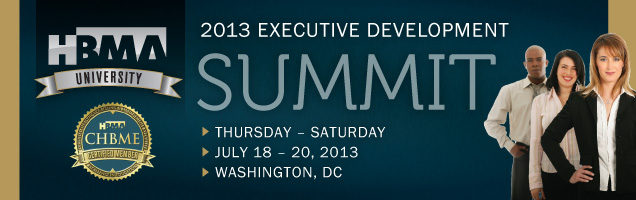 Updated May 2013SessionSpeakerTHURSDAY, 7/187:00 – 8:00 amContinental Breakfast8:00 – 10:00 amStrategic PlanningJud Neal10:30 – 10:30 amBreak10:30 – 12:30 amStrategic PlanningJud Neal12:30 – 1:30 pmLunch1:30 – 3:30 pmFinancePhil Ellis3:30 – 4:00 pmBreak4:00 – 6:00 pmFinancePhil Ellis6:00 – 7:00 pmReceptionFRIDAY, 7/197:00 – 8:00 amContinental Breakfast8:00 – 10:00 amTechnologyRandy Johnston10:00 – 10:30 amBreak10:30 am – 12:30 pmTechnologyRandy Johnston12:30 – 1:30 pmLunch1:30 – 3:30 pmMarketingDave Jakielo3:30 – 4:00 pmBreak4:00 – 6:00 pmMarketingDave Jakielo6:00 - 7:00 pmNetworking ReceptionSATURDAY, 7/207:00 – 8:00 amContinental Breakfast8:00 – 10:00 amLegal/OperationsSusan Zeil10:00 – 10:15 amBreak10:15 am – 12:15 pmLegal/OperationsSusan Zeil